CSC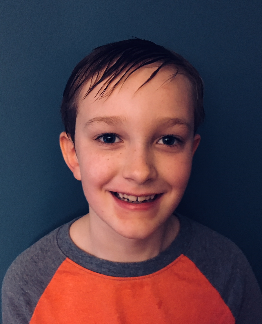 Name: Eli BakerErie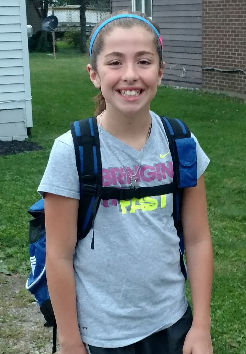 Name: Riley AmoryHobbies: Swimming, Baking and making CraftsRole Model: Katie LedeckyFavorite Stroke: BackstrokeFamous Person I'd like to meet: Imagine DragonsFavorite Movie: CocoFavorite Book: The hunger gamesFavorite part about swimming on LESD: My favorite part about swimming with LESD is swimming with my friends at meets and Practice. I also love to train with my coaches.I want to be: A chemist HB Red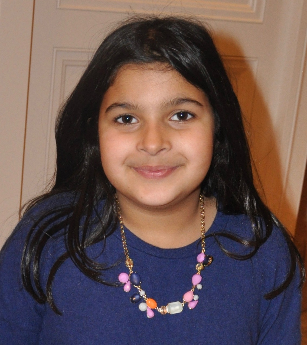 Raina SethiAge 9Red GroupHobbies: math, art, reading, tennis, squash, golf and swimmingRole model: Her teacher, Mrs. KlineFavorite stroke: Breast strokeFamous person she'd like to meet: Serena WilliamsFavorite movie: The Last Jedi and MoanaFavorite book: Wonder Favorite part about swimming on LESD: All the fun things they add to practicesI want to be:an artist and a singerHB Blue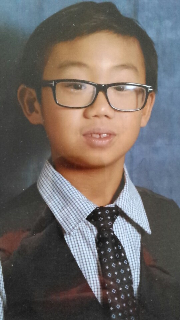 Name:  JAMES YANAge:   8 YEARS OLDSwim Group: BLUEHobbies   Ice hockey, swimming and dancing。Role Model: PhelpsFavorite Stroke: freestyleFamous Person I'd like to meet george washingtonFavorite Movie;singFavorite Book:captain underpantFavorite part about swimming on LESD:  I want to be:scientistHB Bronze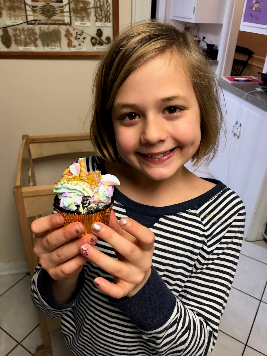 Name: Livia CremerAge: 8Swim Group: BronzeHobbies:  cross stitch, shopping, arts and crafts, piano Role Model: Emma Watson and Katie Ledecky Favorite Stroke: breaststroke and butterfly Famous Person I'd like to meet: Emma WatsonFavorite Movie: LeapFavorite Book: All Harry Potter Favorite part about swimming on LESD: everything I want to be:  actress HB Silver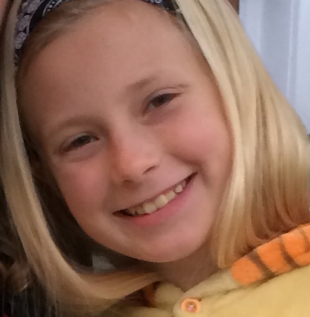 Name: Sydney GolovanAge:  12Swim Group: HB SilverHobbies: Baking, Arts and CraftsRole Model: Mom and DadFavorite Stroke: BreastFamous Person I'd like to meet:  Favorite Movie: Favorite Book: H2OFavorite part about swimming on LESD: Friends on my TeamI want to be:  Something in the SciencesHB GoldName: Madison Miluk Hawken Lower White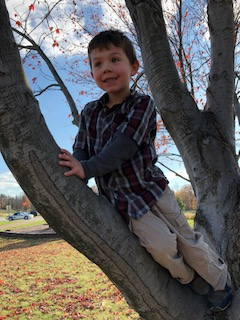 Name: Maddox age 5white teamhobbies are riding his bike and video gamesfavorite stroke is free stylewants to meet Micheal Phelpsfavorite movie is Moanahe wants to be an inventor when he grows upfavorite part of swim team is the green bucket challenge.Hawken Lower Red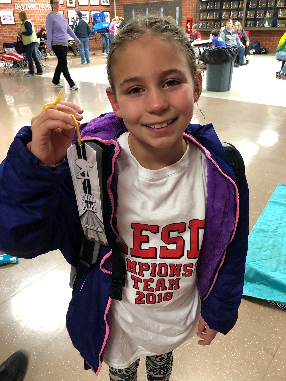 Name: Lily Bay White
Age: 9
Swim Group: red
Hobbies: swimming, drawing, making slime, playing Xbox right my tablet, reading,Role Model: my Aunt Kate
Favorite Stroke: breast stroke
Famous Person I'd like to meet: Taylor Swift
Favorite Movie: The Emoji Movie
Favorite Book: Tale of Despereaux
Favorite part about swimming on LESD: making new friends and becoming a better swimmer
I want to be:  an Olympic swimmerHawken Lower RedName: Reese UngierHawken Lower BlueName: Brian SpahiuHawken Lower Bronze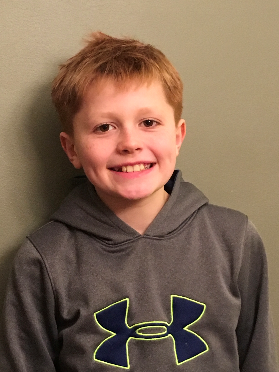 Name: Owen O’MalleyAge: 12Swim Group: BronzeHobbies: Swimming, technology, hanging out with family,playing with my dogRole Model: Steve JobsFavorite Stroke: Breaststroke Famous Person I'd like to meet: Elon MuskFavorite Movie: Ocean’s 11, Dark Knight Trilogy Favorite Book: HolesFavorite part about swimming on LESD: New friends and being in the poolI want to be: Car DesignerHawken Lower SilverName: Preston WooleyHawken Lower Silver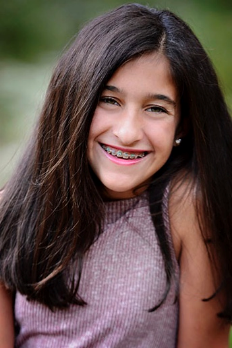 Name: anjali jawaAge: 12Swim Group: HL SilverHobbies: Tennis, Skiing, Golfing and SingingRole Model: my momFavorite Stroke: FreeFamous Person I'd like to meet: Katie LedeckyFavorite Movie: Star WarsFavorite Book: Harry PotterFavorite part about swimming on LESD: my friendsI want to be:  a better swimmerHawken Upper WhiteName: Winston YuHawken Upper Red/Blue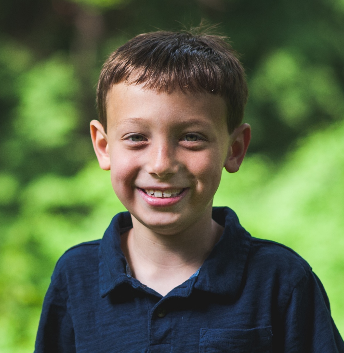 Name:  Ben AzokAge:  8Swim Group: Blue (Hawken Upper)Hobbies:  basketball, baseball, tennis, going to Cedar PointRole Model:  Katie LedeckyFavorite Stroke:  breastFamous Person I'd like to meet:  Michael PhelpsFavorite Movie:  Star Wars Favorite Book:  Diary of a Wimpy KidFavorite part about swimming on LESD: the races and winning awardsI want to be:  an Olympic swimmerHawken Upper Red/BlueName: Calvin DietzAge:8Swim Group: blueHobbies: Play sports and ride my ATVRole Model: My familyFavorite Stroke: BreastrokeFamous Person I'd like to meet: LeBron JamesFavorite Movie: LEGO Batman MovieFavorite Book: Harry PotterFavorite part about swimming on LESD: Going to meetsI want to be:  A famous basketball playerHawken Upper Bronze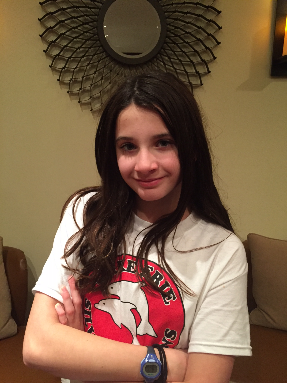 Name:  Alexis LavenAge: 11Swim Group:  Hawken Upper BronzeHobbies : Minecraft, playing trumpetRole Model:  Taylor SwiftFavorite Stroke:  BackstrokeFamous Person I'd like to meet: Taylor SwiftFavorite Movie:  Princess BrideFavorite Book:  WonderFavorite part about swimming on LESD:  Coaches and the people I meetI want to be:   math teacherHawken Upper SilverName: Sarah PophalAge: 12Swim Group: SilverHobbies: Making SlimeRole Model: Chloe Katz and my sister, ClaireFavorite Stroke: FreeFamous Person I'd like to meet: Sacagawea and Louis and ClarkFavorite Movie: Dumbo and Favorite Book:  Favorite part about swimming on LESD:  I want to be:  Hawken Upper Silver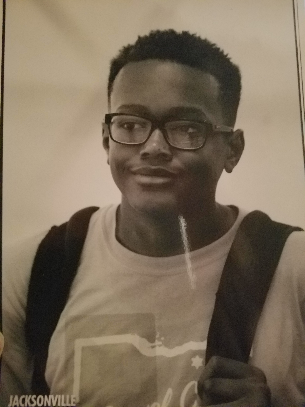 Name: James Huff lllAge: 14Swim Group: SilverHobbies: Video games and vacationsRole Model: My Dad Favorite Stroke: Breast StrokeFamous person I want to meet: LeBron JamesFavorite Movie: SwindleFavorite Book: Itachi's Story DaylightFavorite part about swimming on LESD: being with friends, swimming on relays, and beating my timesI want to be: Math professor or mathematician